soda1 version 2bvous avez particulièrement bonne mine ce soir, Gisèle ! je vous trouve___________  _____________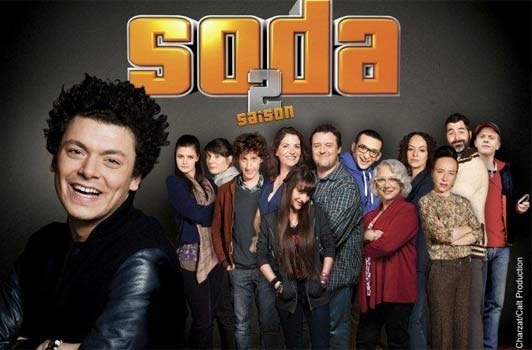 ah, c’est______________ça Michel, vous trouvez ?mais non,___________________________, hahahaça m’a étonné, moi qui allais vous dire que j’ai trouvé que vous aviez mincic’est__________ ? hahaha*********************************************K – E – B – A – B  kebabi !j’attends donc vos idées pour booster les ventes du kebab, je vous rappelle que la______________________idée sera attribuée en fritesWesley ?on pourrait faire une offre exceptionnelle genre un kebab offert pour un kebab gratuitnon, Ludo ?ben pour booster les ventes vous n’avez qu’à faire des bons kebabs, ça attire les clientsdonc de gratuits et bons, eh ben on est mal barréeh on t’aide là, et ton père il ne devait pas venir t’aider aussi ?je suis désolé mais je n’ai pas______________de mêler mon père à tout ce buiss...j’ai trouvé ! avec ça tu__________en vendre plein de kebabheu, on va faire quoi ? on_________  _______________des kebabs sur le Tour de France ?non, le Liberty’s va avoir un service de livraison à domicilegénial ! ça c’est une idée géniale ! et par contre qui va faire les livraisons ? moi__________________________c’est moi qui les fabrique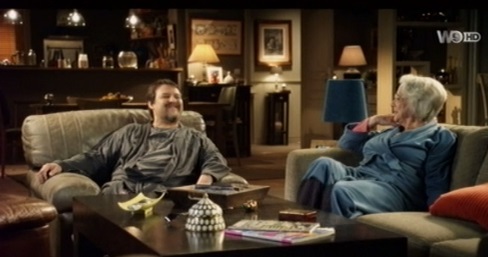 attends, attends, baheuh compte pas sur moi, j’ai les mollets en laineben ? ah non, c’est hors de question,__________________de la vie, c’est contre toute forme d’effortSlim ? si je t’offre, par jour, deux kebabs ? tu es partant ?appelle-moi Richard Virenque !***********************************************************************************eh ben quand même ! tu as mis quatre minutes de plus qu’au tour précédent là, tu as un moyau qui a gratté ?quoi ?qu’est-ce que tu as foutu ?c’est que je me suis arrêté__________________________j’avais un point de côtéet tu_____________qu’ils s’arrêtent les coureurs pendant le Tour de France ?allez chouboss, c’est parti pour un tour, à fond les bidonsnon, non, laisse tomber mon gars là, j’abandonne, j’ai pas le physique là, je suis éclaté, j’ai les_______________en __________, je suis mal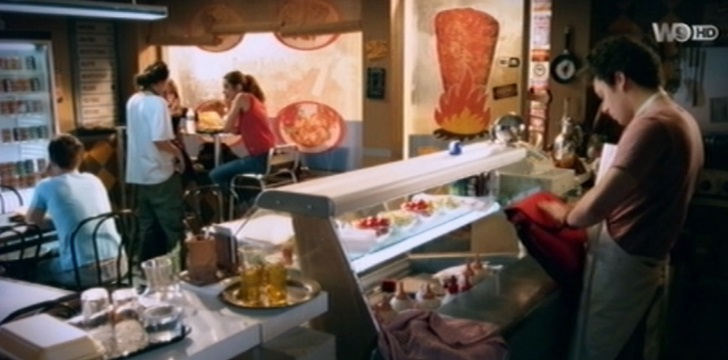 ça c’est normal, c’est le______________qui rentreSlim, le métier de livreur, c’est un métier mortel, tu rencontres toutes les plus bonnes____________de la ville et en plus tu les rencontres chez ellesah oui ? ok, c’est bon ça et tu es sûr qu’elles___________m’ouvrir ?évidemment, elles t’ont appelé pour çaok, vas-y ! balance le chrono mon gars ! j’y retourne ! et attends, comment elles ont eu mon 06 les meufs ?t’embête pas ! file ! allez file Usain BoltUsain Bolt ! File !************************************************************************oh putain mon gars, tu t’es battu ? tu es tombé ? dis-moi que tu as fait les livraisons au moins ?ouais c’est bon, j’ai fait la livraison, par contre plus jamais je ne retourne chez madame Bazin, t’as compris ? c’est trop dangereux d’aller chez ellequoi, ______________________________________ ?mec, je sonne et là, pim ! c’est une panthère qui_________________! et ben ben tu vois..Félindra dans Fort Boyard ?mmm,eh ben, c’est____________! madame Bazin, c’est une Félindra mais à...............ans et en string, elle est___________ comme une baraque à frites, direct elle m’a sauté dessus, je ne sais pas comment j’ai fait pour m’en sortir, m’enfin si, je l’ai assommée avec mon casque, regarde ça, bim je l’ai éclatée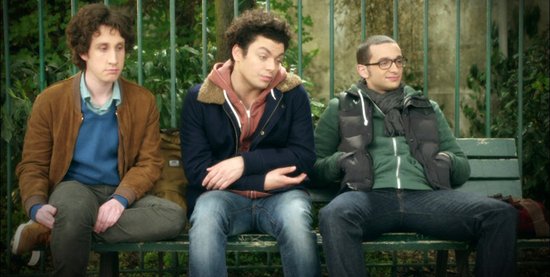 quoi ?! putain mais Slim, c’est notre meilleure clienteeh mais qu’est-ce que tu_________mec attends, c’était un réflexe de survie euh, j’ai frôlé la mort mon gars, tu crois quoi là ?allô ? oui, c’est bien Liberty’s, on arrive tout de suite ; au revoir ; apparemment elle a______________  _________..